  ESOGÜ İlköğretim Bölümü Okul Öncesi Öğretmenliği Programı  Ders Bilgi Formu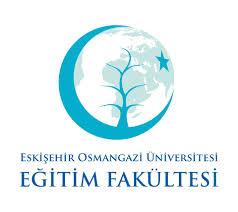 ESOGÜ Eğitim Fakültesi Temel Eğitim Bölümü Okul Öncesi Eğitimi Anabilim Dalı Programı Ders Bilgi FormuDersin Öğretim Üyesi:   İmza: 	 								Tarih: DÖNEM BAHAR DERSİN KODU 171912011DERSİN ADI Erken Çocukluk Döneminde GelişimYARIYILHAFTALIK DERS SAATİHAFTALIK DERS SAATİHAFTALIK DERS SAATİHAFTALIK DERS SAATİHAFTALIK DERS SAATİHAFTALIK DERS SAATİDERSİNDERSİNDERSİNDERSİNDERSİNYARIYILTeorikTeorikUygulamaLaboratuarLaboratuarLaboratuarKredisiAKTSTÜRÜTÜRÜDİLİ23 3 0 0 0 0 3 5ZORUNLU (X )  SEÇMELİ (   )ZORUNLU (X )  SEÇMELİ (   )TürkçeDERSİN KATEGORİSİDERSİN KATEGORİSİDERSİN KATEGORİSİDERSİN KATEGORİSİDERSİN KATEGORİSİDERSİN KATEGORİSİDERSİN KATEGORİSİDERSİN KATEGORİSİDERSİN KATEGORİSİDERSİN KATEGORİSİDERSİN KATEGORİSİDERSİN KATEGORİSİMeslek BilgisiMeslek BilgisiAlan BilgisiAlan BilgisiAlan BilgisiAlan BilgisiGenel KültürGenel KültürGenel KültürGenel KültürSeçmeliSeçmeli%100%100%100%100Genel Kültür (  )      Alan ( )Genel Kültür (  )      Alan ( )DEĞERLENDİRME ÖLÇÜTLERİDEĞERLENDİRME ÖLÇÜTLERİDEĞERLENDİRME ÖLÇÜTLERİDEĞERLENDİRME ÖLÇÜTLERİDEĞERLENDİRME ÖLÇÜTLERİDEĞERLENDİRME ÖLÇÜTLERİDEĞERLENDİRME ÖLÇÜTLERİDEĞERLENDİRME ÖLÇÜTLERİDEĞERLENDİRME ÖLÇÜTLERİDEĞERLENDİRME ÖLÇÜTLERİDEĞERLENDİRME ÖLÇÜTLERİDEĞERLENDİRME ÖLÇÜTLERİYARIYIL İÇİYARIYIL İÇİYARIYIL İÇİYARIYIL İÇİYARIYIL İÇİFaaliyet türüFaaliyet türüFaaliyet türüFaaliyet türüSayıSayı%YARIYIL İÇİYARIYIL İÇİYARIYIL İÇİYARIYIL İÇİYARIYIL İÇİI. Ara SınavI. Ara SınavI. Ara SınavI. Ara Sınav 1 1 40YARIYIL İÇİYARIYIL İÇİYARIYIL İÇİYARIYIL İÇİYARIYIL İÇİII. Ara SınavII. Ara SınavII. Ara SınavII. Ara SınavYARIYIL İÇİYARIYIL İÇİYARIYIL İÇİYARIYIL İÇİYARIYIL İÇİKısa SınavKısa SınavKısa SınavKısa SınavYARIYIL İÇİYARIYIL İÇİYARIYIL İÇİYARIYIL İÇİYARIYIL İÇİÖdevÖdevÖdevÖdevYARIYIL İÇİYARIYIL İÇİYARIYIL İÇİYARIYIL İÇİYARIYIL İÇİProjeProjeProjeProjeYARIYIL İÇİYARIYIL İÇİYARIYIL İÇİYARIYIL İÇİYARIYIL İÇİRaporRaporRaporRaporYARIYIL İÇİYARIYIL İÇİYARIYIL İÇİYARIYIL İÇİYARIYIL İÇİDiğer (………)Diğer (………)Diğer (………)Diğer (………)YARIYIL SONU SINAVIYARIYIL SONU SINAVIYARIYIL SONU SINAVIYARIYIL SONU SINAVIYARIYIL SONU SINAVIÖdev- ProjeÖdev- ProjeÖdev- ProjeÖdev- Proje 1 160 VARSA ÖNERİLEN ÖNKOŞUL(LAR)VARSA ÖNERİLEN ÖNKOŞUL(LAR)VARSA ÖNERİLEN ÖNKOŞUL(LAR)VARSA ÖNERİLEN ÖNKOŞUL(LAR)VARSA ÖNERİLEN ÖNKOŞUL(LAR)DERSİN KISA İÇERİĞİDERSİN KISA İÇERİĞİDERSİN KISA İÇERİĞİDERSİN KISA İÇERİĞİDERSİN KISA İÇERİĞİDers kapsamında, erken çocukluk döneminin tanımı ve önemi, 36-72 aylık çocukların fiziksel gelişim, motor gelişim, bilişsel gelişim, dil gelişimi, sosyal gelişim, duygusal gelişim, kişilik gelişimi, ahlak gelişimi ve cinsel gelişim alanları ile ilgili temel kavramlar, ilgili gelişim kuramları, gelişim  alanlarını etkileyen faktörler, gelişim özellikleri, gelişim alanlarının  birbirleri ile ilişkisi ele alınacaktır.Ders kapsamında, erken çocukluk döneminin tanımı ve önemi, 36-72 aylık çocukların fiziksel gelişim, motor gelişim, bilişsel gelişim, dil gelişimi, sosyal gelişim, duygusal gelişim, kişilik gelişimi, ahlak gelişimi ve cinsel gelişim alanları ile ilgili temel kavramlar, ilgili gelişim kuramları, gelişim  alanlarını etkileyen faktörler, gelişim özellikleri, gelişim alanlarının  birbirleri ile ilişkisi ele alınacaktır.Ders kapsamında, erken çocukluk döneminin tanımı ve önemi, 36-72 aylık çocukların fiziksel gelişim, motor gelişim, bilişsel gelişim, dil gelişimi, sosyal gelişim, duygusal gelişim, kişilik gelişimi, ahlak gelişimi ve cinsel gelişim alanları ile ilgili temel kavramlar, ilgili gelişim kuramları, gelişim  alanlarını etkileyen faktörler, gelişim özellikleri, gelişim alanlarının  birbirleri ile ilişkisi ele alınacaktır.Ders kapsamında, erken çocukluk döneminin tanımı ve önemi, 36-72 aylık çocukların fiziksel gelişim, motor gelişim, bilişsel gelişim, dil gelişimi, sosyal gelişim, duygusal gelişim, kişilik gelişimi, ahlak gelişimi ve cinsel gelişim alanları ile ilgili temel kavramlar, ilgili gelişim kuramları, gelişim  alanlarını etkileyen faktörler, gelişim özellikleri, gelişim alanlarının  birbirleri ile ilişkisi ele alınacaktır.Ders kapsamında, erken çocukluk döneminin tanımı ve önemi, 36-72 aylık çocukların fiziksel gelişim, motor gelişim, bilişsel gelişim, dil gelişimi, sosyal gelişim, duygusal gelişim, kişilik gelişimi, ahlak gelişimi ve cinsel gelişim alanları ile ilgili temel kavramlar, ilgili gelişim kuramları, gelişim  alanlarını etkileyen faktörler, gelişim özellikleri, gelişim alanlarının  birbirleri ile ilişkisi ele alınacaktır.Ders kapsamında, erken çocukluk döneminin tanımı ve önemi, 36-72 aylık çocukların fiziksel gelişim, motor gelişim, bilişsel gelişim, dil gelişimi, sosyal gelişim, duygusal gelişim, kişilik gelişimi, ahlak gelişimi ve cinsel gelişim alanları ile ilgili temel kavramlar, ilgili gelişim kuramları, gelişim  alanlarını etkileyen faktörler, gelişim özellikleri, gelişim alanlarının  birbirleri ile ilişkisi ele alınacaktır.Ders kapsamında, erken çocukluk döneminin tanımı ve önemi, 36-72 aylık çocukların fiziksel gelişim, motor gelişim, bilişsel gelişim, dil gelişimi, sosyal gelişim, duygusal gelişim, kişilik gelişimi, ahlak gelişimi ve cinsel gelişim alanları ile ilgili temel kavramlar, ilgili gelişim kuramları, gelişim  alanlarını etkileyen faktörler, gelişim özellikleri, gelişim alanlarının  birbirleri ile ilişkisi ele alınacaktır.DERSİN AMAÇLARI DERSİN AMAÇLARI DERSİN AMAÇLARI DERSİN AMAÇLARI DERSİN AMAÇLARI Bu dersin amacı erken çocukluk dönemindeki çocukların bilişsel, dil,  fiziksel, kişilik, motor, sosyal, duygusal, ahlak, cinsel gelişimlerini bilmektir.Bu dersin amacı erken çocukluk dönemindeki çocukların bilişsel, dil,  fiziksel, kişilik, motor, sosyal, duygusal, ahlak, cinsel gelişimlerini bilmektir.Bu dersin amacı erken çocukluk dönemindeki çocukların bilişsel, dil,  fiziksel, kişilik, motor, sosyal, duygusal, ahlak, cinsel gelişimlerini bilmektir.Bu dersin amacı erken çocukluk dönemindeki çocukların bilişsel, dil,  fiziksel, kişilik, motor, sosyal, duygusal, ahlak, cinsel gelişimlerini bilmektir.Bu dersin amacı erken çocukluk dönemindeki çocukların bilişsel, dil,  fiziksel, kişilik, motor, sosyal, duygusal, ahlak, cinsel gelişimlerini bilmektir.Bu dersin amacı erken çocukluk dönemindeki çocukların bilişsel, dil,  fiziksel, kişilik, motor, sosyal, duygusal, ahlak, cinsel gelişimlerini bilmektir.Bu dersin amacı erken çocukluk dönemindeki çocukların bilişsel, dil,  fiziksel, kişilik, motor, sosyal, duygusal, ahlak, cinsel gelişimlerini bilmektir.DERSİN MESLEK EĞİTİMİNİ SAĞLAMAYA YÖNELİK KATKISIDERSİN MESLEK EĞİTİMİNİ SAĞLAMAYA YÖNELİK KATKISIDERSİN MESLEK EĞİTİMİNİ SAĞLAMAYA YÖNELİK KATKISIDERSİN MESLEK EĞİTİMİNİ SAĞLAMAYA YÖNELİK KATKISIDERSİN MESLEK EĞİTİMİNİ SAĞLAMAYA YÖNELİK KATKISI Öğretmen adayı, erken çocukluk dönemindeki çocuklarını gelişimlerini, eğitimlerini bilir, çocuklardaki gelişim problemleri fark eder ve uygun eğitim planı hazırlar.  Öğretmen adayı, erken çocukluk dönemindeki çocuklarını gelişimlerini, eğitimlerini bilir, çocuklardaki gelişim problemleri fark eder ve uygun eğitim planı hazırlar.  Öğretmen adayı, erken çocukluk dönemindeki çocuklarını gelişimlerini, eğitimlerini bilir, çocuklardaki gelişim problemleri fark eder ve uygun eğitim planı hazırlar.  Öğretmen adayı, erken çocukluk dönemindeki çocuklarını gelişimlerini, eğitimlerini bilir, çocuklardaki gelişim problemleri fark eder ve uygun eğitim planı hazırlar.  Öğretmen adayı, erken çocukluk dönemindeki çocuklarını gelişimlerini, eğitimlerini bilir, çocuklardaki gelişim problemleri fark eder ve uygun eğitim planı hazırlar.  Öğretmen adayı, erken çocukluk dönemindeki çocuklarını gelişimlerini, eğitimlerini bilir, çocuklardaki gelişim problemleri fark eder ve uygun eğitim planı hazırlar.  Öğretmen adayı, erken çocukluk dönemindeki çocuklarını gelişimlerini, eğitimlerini bilir, çocuklardaki gelişim problemleri fark eder ve uygun eğitim planı hazırlar. DERSİN ÖĞRENİM ÇIKTILARIDERSİN ÖĞRENİM ÇIKTILARIDERSİN ÖĞRENİM ÇIKTILARIDERSİN ÖĞRENİM ÇIKTILARIDERSİN ÖĞRENİM ÇIKTILARI1. Erken çocukluk döneminin tanımı ve önemini bilme. 2. Erken çocukluk döneminde bilişsel gelişimlerini bilme.3. Erken çocukluk döneminde dil ve kavram gelişimlerini bilme. 4. Erken çocukluk döneminde fiziksel gelişimlerini bilme. 5. Erken çocukluk döneminde psikomotor gelişimlerini bilme6.Erken çocukluk döneminde sosyal gelişimlerini bilme7.Erken çocukluk döneminde duygusal gelişimlerini bilme8.Erken çocukluk döneminde kişilik gelişimlerini bilme9.Erken çocukluk döneminde ahlak gelişimlerini bilme10.Erken çocukluk döneminde cinsel gelişimlerini bilme1. Erken çocukluk döneminin tanımı ve önemini bilme. 2. Erken çocukluk döneminde bilişsel gelişimlerini bilme.3. Erken çocukluk döneminde dil ve kavram gelişimlerini bilme. 4. Erken çocukluk döneminde fiziksel gelişimlerini bilme. 5. Erken çocukluk döneminde psikomotor gelişimlerini bilme6.Erken çocukluk döneminde sosyal gelişimlerini bilme7.Erken çocukluk döneminde duygusal gelişimlerini bilme8.Erken çocukluk döneminde kişilik gelişimlerini bilme9.Erken çocukluk döneminde ahlak gelişimlerini bilme10.Erken çocukluk döneminde cinsel gelişimlerini bilme1. Erken çocukluk döneminin tanımı ve önemini bilme. 2. Erken çocukluk döneminde bilişsel gelişimlerini bilme.3. Erken çocukluk döneminde dil ve kavram gelişimlerini bilme. 4. Erken çocukluk döneminde fiziksel gelişimlerini bilme. 5. Erken çocukluk döneminde psikomotor gelişimlerini bilme6.Erken çocukluk döneminde sosyal gelişimlerini bilme7.Erken çocukluk döneminde duygusal gelişimlerini bilme8.Erken çocukluk döneminde kişilik gelişimlerini bilme9.Erken çocukluk döneminde ahlak gelişimlerini bilme10.Erken çocukluk döneminde cinsel gelişimlerini bilme1. Erken çocukluk döneminin tanımı ve önemini bilme. 2. Erken çocukluk döneminde bilişsel gelişimlerini bilme.3. Erken çocukluk döneminde dil ve kavram gelişimlerini bilme. 4. Erken çocukluk döneminde fiziksel gelişimlerini bilme. 5. Erken çocukluk döneminde psikomotor gelişimlerini bilme6.Erken çocukluk döneminde sosyal gelişimlerini bilme7.Erken çocukluk döneminde duygusal gelişimlerini bilme8.Erken çocukluk döneminde kişilik gelişimlerini bilme9.Erken çocukluk döneminde ahlak gelişimlerini bilme10.Erken çocukluk döneminde cinsel gelişimlerini bilme1. Erken çocukluk döneminin tanımı ve önemini bilme. 2. Erken çocukluk döneminde bilişsel gelişimlerini bilme.3. Erken çocukluk döneminde dil ve kavram gelişimlerini bilme. 4. Erken çocukluk döneminde fiziksel gelişimlerini bilme. 5. Erken çocukluk döneminde psikomotor gelişimlerini bilme6.Erken çocukluk döneminde sosyal gelişimlerini bilme7.Erken çocukluk döneminde duygusal gelişimlerini bilme8.Erken çocukluk döneminde kişilik gelişimlerini bilme9.Erken çocukluk döneminde ahlak gelişimlerini bilme10.Erken çocukluk döneminde cinsel gelişimlerini bilme1. Erken çocukluk döneminin tanımı ve önemini bilme. 2. Erken çocukluk döneminde bilişsel gelişimlerini bilme.3. Erken çocukluk döneminde dil ve kavram gelişimlerini bilme. 4. Erken çocukluk döneminde fiziksel gelişimlerini bilme. 5. Erken çocukluk döneminde psikomotor gelişimlerini bilme6.Erken çocukluk döneminde sosyal gelişimlerini bilme7.Erken çocukluk döneminde duygusal gelişimlerini bilme8.Erken çocukluk döneminde kişilik gelişimlerini bilme9.Erken çocukluk döneminde ahlak gelişimlerini bilme10.Erken çocukluk döneminde cinsel gelişimlerini bilme1. Erken çocukluk döneminin tanımı ve önemini bilme. 2. Erken çocukluk döneminde bilişsel gelişimlerini bilme.3. Erken çocukluk döneminde dil ve kavram gelişimlerini bilme. 4. Erken çocukluk döneminde fiziksel gelişimlerini bilme. 5. Erken çocukluk döneminde psikomotor gelişimlerini bilme6.Erken çocukluk döneminde sosyal gelişimlerini bilme7.Erken çocukluk döneminde duygusal gelişimlerini bilme8.Erken çocukluk döneminde kişilik gelişimlerini bilme9.Erken çocukluk döneminde ahlak gelişimlerini bilme10.Erken çocukluk döneminde cinsel gelişimlerini bilmeTEMEL DERS KİTABITEMEL DERS KİTABITEMEL DERS KİTABITEMEL DERS KİTABITEMEL DERS KİTABIFazlıoğlu, Y. (2016). Erken çocukluk gelişimi ve eğitimi. İstanbul: Paradigma Akademi Yayınları.Aral, N. &  Temel, F.  (2018). Çocuk Gelişimi. Ankara: Hedef CS Yayıncılık. Artan, İ.  (2018). Cinsel Gelişim ve Eğitimi. Ankara: Hedef CS Yayıncılık. Turan, F.& Yükselen, A.İ. (2016). Çocuk Gelişimi 2 Okul Öncesi Dönemde Gelişim. Ankara: Hedef CS yayınlarıFazlıoğlu, Y. (2016). Erken çocukluk gelişimi ve eğitimi. İstanbul: Paradigma Akademi Yayınları.Aral, N. &  Temel, F.  (2018). Çocuk Gelişimi. Ankara: Hedef CS Yayıncılık. Artan, İ.  (2018). Cinsel Gelişim ve Eğitimi. Ankara: Hedef CS Yayıncılık. Turan, F.& Yükselen, A.İ. (2016). Çocuk Gelişimi 2 Okul Öncesi Dönemde Gelişim. Ankara: Hedef CS yayınlarıFazlıoğlu, Y. (2016). Erken çocukluk gelişimi ve eğitimi. İstanbul: Paradigma Akademi Yayınları.Aral, N. &  Temel, F.  (2018). Çocuk Gelişimi. Ankara: Hedef CS Yayıncılık. Artan, İ.  (2018). Cinsel Gelişim ve Eğitimi. Ankara: Hedef CS Yayıncılık. Turan, F.& Yükselen, A.İ. (2016). Çocuk Gelişimi 2 Okul Öncesi Dönemde Gelişim. Ankara: Hedef CS yayınlarıFazlıoğlu, Y. (2016). Erken çocukluk gelişimi ve eğitimi. İstanbul: Paradigma Akademi Yayınları.Aral, N. &  Temel, F.  (2018). Çocuk Gelişimi. Ankara: Hedef CS Yayıncılık. Artan, İ.  (2018). Cinsel Gelişim ve Eğitimi. Ankara: Hedef CS Yayıncılık. Turan, F.& Yükselen, A.İ. (2016). Çocuk Gelişimi 2 Okul Öncesi Dönemde Gelişim. Ankara: Hedef CS yayınlarıFazlıoğlu, Y. (2016). Erken çocukluk gelişimi ve eğitimi. İstanbul: Paradigma Akademi Yayınları.Aral, N. &  Temel, F.  (2018). Çocuk Gelişimi. Ankara: Hedef CS Yayıncılık. Artan, İ.  (2018). Cinsel Gelişim ve Eğitimi. Ankara: Hedef CS Yayıncılık. Turan, F.& Yükselen, A.İ. (2016). Çocuk Gelişimi 2 Okul Öncesi Dönemde Gelişim. Ankara: Hedef CS yayınlarıFazlıoğlu, Y. (2016). Erken çocukluk gelişimi ve eğitimi. İstanbul: Paradigma Akademi Yayınları.Aral, N. &  Temel, F.  (2018). Çocuk Gelişimi. Ankara: Hedef CS Yayıncılık. Artan, İ.  (2018). Cinsel Gelişim ve Eğitimi. Ankara: Hedef CS Yayıncılık. Turan, F.& Yükselen, A.İ. (2016). Çocuk Gelişimi 2 Okul Öncesi Dönemde Gelişim. Ankara: Hedef CS yayınlarıFazlıoğlu, Y. (2016). Erken çocukluk gelişimi ve eğitimi. İstanbul: Paradigma Akademi Yayınları.Aral, N. &  Temel, F.  (2018). Çocuk Gelişimi. Ankara: Hedef CS Yayıncılık. Artan, İ.  (2018). Cinsel Gelişim ve Eğitimi. Ankara: Hedef CS Yayıncılık. Turan, F.& Yükselen, A.İ. (2016). Çocuk Gelişimi 2 Okul Öncesi Dönemde Gelişim. Ankara: Hedef CS yayınlarıYARDIMCI KAYNAKLARYARDIMCI KAYNAKLARYARDIMCI KAYNAKLARYARDIMCI KAYNAKLARYARDIMCI KAYNAKLARErgin, H.; & Köseoğlu, S.A (2018). Gelişim Psikolojisi. Ankara: Nobel Akademik Yayıncılık Diken, H. İ. (2018). Erken çocukluk eğitimi. Ankara: Pegem Akademi Yayınları San -Bayhan, P., Artan, İ. (2004). Çocuk gelişimi ve eğitimi. İstanbul, Morpa. Senemoğlu, N. (2018).Gelişim Öğrenme ve Öğretim Kuramdan Uygulamaya. Ankara: Anı YayıncılıkErgin, H.; & Köseoğlu, S.A (2018). Gelişim Psikolojisi. Ankara: Nobel Akademik Yayıncılık Diken, H. İ. (2018). Erken çocukluk eğitimi. Ankara: Pegem Akademi Yayınları San -Bayhan, P., Artan, İ. (2004). Çocuk gelişimi ve eğitimi. İstanbul, Morpa. Senemoğlu, N. (2018).Gelişim Öğrenme ve Öğretim Kuramdan Uygulamaya. Ankara: Anı YayıncılıkErgin, H.; & Köseoğlu, S.A (2018). Gelişim Psikolojisi. Ankara: Nobel Akademik Yayıncılık Diken, H. İ. (2018). Erken çocukluk eğitimi. Ankara: Pegem Akademi Yayınları San -Bayhan, P., Artan, İ. (2004). Çocuk gelişimi ve eğitimi. İstanbul, Morpa. Senemoğlu, N. (2018).Gelişim Öğrenme ve Öğretim Kuramdan Uygulamaya. Ankara: Anı YayıncılıkErgin, H.; & Köseoğlu, S.A (2018). Gelişim Psikolojisi. Ankara: Nobel Akademik Yayıncılık Diken, H. İ. (2018). Erken çocukluk eğitimi. Ankara: Pegem Akademi Yayınları San -Bayhan, P., Artan, İ. (2004). Çocuk gelişimi ve eğitimi. İstanbul, Morpa. Senemoğlu, N. (2018).Gelişim Öğrenme ve Öğretim Kuramdan Uygulamaya. Ankara: Anı YayıncılıkErgin, H.; & Köseoğlu, S.A (2018). Gelişim Psikolojisi. Ankara: Nobel Akademik Yayıncılık Diken, H. İ. (2018). Erken çocukluk eğitimi. Ankara: Pegem Akademi Yayınları San -Bayhan, P., Artan, İ. (2004). Çocuk gelişimi ve eğitimi. İstanbul, Morpa. Senemoğlu, N. (2018).Gelişim Öğrenme ve Öğretim Kuramdan Uygulamaya. Ankara: Anı YayıncılıkErgin, H.; & Köseoğlu, S.A (2018). Gelişim Psikolojisi. Ankara: Nobel Akademik Yayıncılık Diken, H. İ. (2018). Erken çocukluk eğitimi. Ankara: Pegem Akademi Yayınları San -Bayhan, P., Artan, İ. (2004). Çocuk gelişimi ve eğitimi. İstanbul, Morpa. Senemoğlu, N. (2018).Gelişim Öğrenme ve Öğretim Kuramdan Uygulamaya. Ankara: Anı YayıncılıkErgin, H.; & Köseoğlu, S.A (2018). Gelişim Psikolojisi. Ankara: Nobel Akademik Yayıncılık Diken, H. İ. (2018). Erken çocukluk eğitimi. Ankara: Pegem Akademi Yayınları San -Bayhan, P., Artan, İ. (2004). Çocuk gelişimi ve eğitimi. İstanbul, Morpa. Senemoğlu, N. (2018).Gelişim Öğrenme ve Öğretim Kuramdan Uygulamaya. Ankara: Anı YayıncılıkDERSTE GEREKLİ ARAÇ VE GEREÇLERDERSTE GEREKLİ ARAÇ VE GEREÇLERDERSTE GEREKLİ ARAÇ VE GEREÇLERDERSTE GEREKLİ ARAÇ VE GEREÇLERDERSTE GEREKLİ ARAÇ VE GEREÇLER Bilgisayar, Projeksiyon  Bilgisayar, Projeksiyon  Bilgisayar, Projeksiyon  Bilgisayar, Projeksiyon  Bilgisayar, Projeksiyon  Bilgisayar, Projeksiyon  Bilgisayar, Projeksiyon Dersin Haftalık PlanıDersin Haftalık PlanıHaftaİşlenen Konular1Erken Çocukluk Döneminin Tanımı ve Önemi, Erken Çocukluk Dönemi Çocuklarının Gereksinimleri2Erken Çocukluk Döneminde Bilişsel Gelişimin Tanımı ve Önemi3Erken Çocukluk Döneminde Bilişsel Gelişim Kuramları 4Erken Çocukluk Döneminde Dil Gelişimi Tanımı, Önemi Ve Kavramları5Dili Oluşturan Sistemler ve Dil İle Düşünce Arasındaki İlişki, Erken Çocukluk Döneminde dil Gelişim Kuramları 6Erken Çocukluk Döneminde Fiziksel Gelişim Tanımı, Önemi;  Erken Çocukluk Dönemi Çocukların Fiziksel Özellikleri ve Desteklenmesi7-8 Ara Sınav9Erken Çocukluk Döneminde psikomotor Gelişim Tanımı, Önemi;  Erken Çocukluk Dönemi Çocukların Psikomotor Özellikleri ve Desteklenmesi10Erken Çocukluk Döneminde sosyal ve duygusal Gelişimin Tanımı ve Önemi11Erken Çocukluk Döneminde sosyal ve duygusal Gelişim Kuramları12Erken Çocukluk Döneminde kişilik ve ahlak Gelişimin Tanımı ve Önemi13Erken Çocukluk Döneminde kişilik ve ahlak Gelişim Kuramları14Erken Çocukluk Döneminde cinsel gelişim ve cinsel gelişim Kuramları15-16 Final SınavıNOPROGRAM ÇIKTILARI321Türkçeyi kurallarına uygun, düzgün ve etkili kullanabilme ve öğrencilerle sağlıklı iletişim kurabilme becerisine sahip olur.xAtatürk İlke ve İnkılâplarına bağlı, demokrasiye ve hukukun üstünlüğüne inanan, Türk milli, manevi, ahlaki ve kültürel değerlerinin bilincinde olan ve bunlara mesleğinde duyarlılık gösteren bir öğretmen olurxÖğretmenlik mesleği ve alanıyla ilgili genel kültür ve pedagoji bilgisine sahip olur; çağdaş öğretim yöntem- tekniklerini,  ölçme- değerlendirme yöntemlerini bilir ve uygular. xOkul öncesi eğitimi alanı için gerekli materyalleri, bilişim araçları ve iletişim teknolojilerini kullanır.  xOkul öncesi öğretim kurumlarını tanır, özelliklerini ifade eder, okul öncesi öğretmenlerinin sahip olması gereken özellikleri bilir.  xOkulöncesi eğitimi alanıyla ilgili ulusal ve uluslararası düzeydeki güncel gelişmeleri takip eder. x7.Okulöncesi eğitimi alanında uygulamada karşılaşılan sorunları çözmek için bireysel ve ekip üyesi olarak sorumluluk alır. x8.Okulöncesi eğitim kurumları yönetim bilgisi ve becerisine sahip olur. x9.Çocukların gelişimine ve kültür özelliklerine uygun, bireysel ve işbirlikli öğrenmeyi destekleyen öğrenme ortamları tasarlar. x10.Meslektaşlar, aileler, toplum, diğer kişi ve kurumlar ile çocukların gelişimlerine ve öğrenmelerine katkı sağlayacak şekilde işbirlikleri yapar.x11.Çocukların gelişimlerini ve öğrenmelerini sürekli olarak izleme, kaydetme ve eğitimi planlama amacıyla okul öncesi eğitime uygun çeşitli değerlendirme yöntemleri ve araçları kullanır.  x12.Çocuklukların gelişim özellikleri, ilgi, gereksinimleri, çevresel ve kültürel özelliklerini dikkate alarak eğitim planını hazırlar ve uygular. x13.Türk Eğitim Sistemi’nin amaç, yapı ve işleyişini, sınıf yönetimi yaklaşımlarını ve eğitim ile ilgili kavramları açıklar. x14.Okul öncesi eğitim ve çocuk gelişimi alanında çağdaş bilgi ve uygulama becerilerine sahip olur.x15.Okul öncesi çağdaki çocukların bilişsel, psiko-sosyal, duygusal, bedensel, ahlaki gelişim, öz bakım becerileri, dil, cinsel gelişim özellikleri hakkında bilgi sahibi olur.x16.Okul öncesi dönemdeki çocukların ve ailelerinin beslenme, sağlık, eğitim alanındaki ihtiyaçlarını bilir ve temel ilkyardım becerilerini kullanabilir.x17.Okul öncesi dönem çocukların fizyolojik ve anatomik özelliklerini bilir ve bunları fiziksel gelişim özellikleri ile değerlendirebilirx18.Okul öncesi dönem çocukların fen, matematik, müzik, oyun sanat, drama, Türkçe dil ve okuma -yazmaya hazırlık becerilerini destekleyecek etkinlikler hazırlar ve uygular.x19.Okul öncesi dönemde gelişim problemi olan çocukları tanır, özelliklerini bilir, bu çocukları okulda ve evde destekleyecek uygulamaları yapar. x20.Eğitim teknolojilerindeki yenilikleri takip eder, bu gelişmeleri sınıf ortamına uygular ve okul öncesi eğitimin kazanımlarına uygun eğitim ortamları hazırlar.x21.Yaşam boyu öğrenme bilincini edinerek bireysel ve mesleki gelişimini sağlar.x22.Sosyal ve mesleki yaşamında bir yabancı dili temel düzeyde bilerek alanındaki bilgilere ulaşır.  x1:Hiç Katkısı Yok. 2:Kısmen Katkısı Var. 3:Tam Katkısı Var.1:Hiç Katkısı Yok. 2:Kısmen Katkısı Var. 3:Tam Katkısı Var.1:Hiç Katkısı Yok. 2:Kısmen Katkısı Var. 3:Tam Katkısı Var.1:Hiç Katkısı Yok. 2:Kısmen Katkısı Var. 3:Tam Katkısı Var.1:Hiç Katkısı Yok. 2:Kısmen Katkısı Var. 3:Tam Katkısı Var.